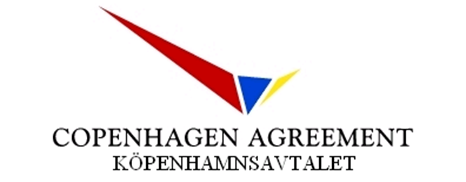  Referat af Plenum møde afholdt i Københavnsaftalen den 24-25 oktober 2021.1. Agenda for plenummøde:1. Mötets öppnande2. Val av ordförande för mötet3. Godkännande av dagordningen4. Information om mötesarrangemang5. Genomgång av referaten från plenum och arbetsgruppsmöten6. Aktuell information från parterna6.1 DK och Färöarna och Grønland6.2 FI och Åland6.3 NO6.4 SE6.5 IS7. Orientering om utsläpp sedan senaste mötet, nationella föroreningsrapporter samt statistik7.1 DK, Färöarna och Grønland7.2 FI och Åland7.3 NO7.4 SE7.5 IS8. Statusen inom andra avtal8.1 Bonn Agreement (NO)8.2 DENGERNETH (DK)8.3 HELCOM (SE)8.4 SWEDENGER (DK)8.5 Arktiskt samarbete (EPPR) (FI)8.6 MOSPA (Agreement on Cooperation on Marine Oil Pollution Preparedness and Response in the Arctic) (FI)8.7 Arktiskt samarbete (Danmark-Canada) (DK)8.8 IMO (NO)8.9 Norge-Ryssland (NO)8.10 Finland-Ryssland (FI)8.11 Finland-Estland (FI)8.12 NORBRIT (NO)8.13 EMSA/DG ECHO Inter-Secretariat Meeting8.14 Olika Coast Guard Forum möten9. Status operativa övningar/alarmeringsövningar10. Arbetsgruppens uppgifter10.1 Framtidens kommunikationsmedel10.1.1 Voice10.1.2 Gemensam situationsbild10.2 Kemiska och andra bekämpningsmedel10.3 Manualen10.4Hemsidan10.5 Skeppsvrak med olja och farlig last10.6 Erfarenheter från olyckor10.7 Olja i is10.8 Strategi för KBH avtalet10.9 Olja i vattenpelaren10.10 Beredskap i CBRNE-olyckor10.11 SSN/CECIS och alarmeringsrutiner10.12 KBH övningar10.13 Claims management10.14 Ship-to-ship (STS) operationer11. Övrigt13. Följande plenum14. Mötets avslutandeDeltagere:Island: Sigríður Kristinsdóttir, Halla EinarsdottirFærøerne: Ingen deltagelseNorge: Hans Petter Mortensholm, Hilde Dolva, Bjørn Utne, Jan Willie HolbuSverige: Peter	Eliasson, Thomas Larsson, Jonas HolmstrandFinland: Mikko Simola, Heli Haapasaari, Pertti NormiaDanmark: Michael Tolstrup (Chair), Torben Iversen, Eva Ask Olesen (Formand Kravshåndterings gruppen) Jens Hulgaard (Sekr)Grønland: Ingen deltagelse2. Referat af Plenum mødet:Ad pkt. 1. Mötets öppnandeHans Petter Mortensholm (HPM) bød deltagerne velkommen hos Kystverket i Horten. HPM fortalte om stedet og om det program, der var planlagt uden om mødet.Formanden Michael Tolstrup (MT) bød derefter deltagene velkomne til det 51. Møde i Københavnsavtalen. MT takkede deltagerne for fremmøde og glædede sig over, at man nu igen kan afholde fysiske møder. Der var fremsendt papirer og præsentationer, som deltagerne kunne støtte sig til gennem mødet.Ad pkt. 2. Val av ordförande för mötet;Formanden blev valgt til at være ordførende for mødet.Ad pkt. 3. Godkännande av dagordningen:Dagsorden blev godkendt. NO ville gerne have at pkt. 6.3 blev fremlagt inden frokost.Ad pkt. 4. Information om mötesarrangemang:NO informerede om pausetider og frokost/lunch kl 1130, samt at der var arrangeret tur til forsøgshallen kl. 1230, hvor man var i gang med at behandle olier i forbindelse med IMAROS projektet.Ad pkt. 5. Genomgång av referaten från plenum och arbetsgruppsmöten:Referater fra Plenum og AG blev godkendt.Ad pkt. 6. Aktuell information från parterna6.1 DK och Färöarna och GrønlandDe primære miljøskibe i det danske beredskab er nedslidte.De gennemgår i denne periode flere værftsophold for at udbedre sikkerheden og tilsikre deres beredskabsmæssige status.Senest var det MARIE MILJØ, hvor der blev fundet flere tillægsarbejder end forudset og derfor måtte DK trække sig fra årets BALEX DELTA øvelse i HELCOM regi.Også GUNNAR SEIDENFADEN har været på værft. Her endte det med udskiftning af cirka af 60 tons stål.Der er vedtaget et forprojekt til design af en skibstype til løsning af flere opgaver, herunderhavmiljøforureningsbekæmpelse. Designprojektet er i gang men endnu ikke afsluttet6.2 FI och ÅlandMiljøflyFI er i gang med et projekt (MVX), hvor man se på udskiftning af Dornier 228 fly med nye til maritim overvågning. Projektet ser på, hvilke typer fly der evt. kunne indgå i projektet. Der er endnu ikke afsat midler til finansiering af et evt. indkøb. Det er planen, at de nye fly skal indgå i opgaveløsningen i 2025.Nye ”Ocean Patrol Vessel 2025-project” har været i udbud og der forhandles videre med Meyer Turku Oy. Målet er 2 nye OPV til afløsning af 3. Der ses i den forbindelse på, hvilket fremdrivning der evt. kan anvendes (LNG eller batteri).BeredskabFI er også i gang med at se på beredskabs skibe og placering af depoter og materiel.EMSA RPAS har været i gang med maritim overvågning. 88 planlagte flyvninger hvor af 33 er fløjet (3 aborted).EstoniaNy undersøgelse vedrørende M/S Estonia er i gang. Vraget har flyttet sig, og et privat selskab og myndigheder fra Estland vil dykke på vraget.For detaljeret information se 6.2 FI Plenum6.3 NONy beredskabsanalyse. Kystverket skal lave ny beredskabsanalyse til erstatning for analyserne fra 2011 (Kysten af fastlandet) og 2014 (Svalbard og Jan Mayen). Formålet med beredskabsanalysen er at sikre, at Kystverkets beredskab er tilpasset den til en hver tid gældende miljørisiko. Det skal stille krav til grundberedskabet, krav til beredskaber i områder med forhøjet risiko, identificere huller mellem det nuværende beredskab og det ønskede, anbefale og prioritere tiltag, belyse nye udfordringer. 
Der skal udarbejdes et nyt værktøj til beregning af beredskabsbehov.Nyt forskningscenter25 millioner kroner er foreslået afsat til Kystverket til den videre planlægning af et center på Fiskebøl. Centret skal teste, øve og teknologiudvikle inden for bekæmpelse af akut olieforurening. Centret skal indeholde indendørs klimareguleret bassin, udendørs bassin, tilrettelægning af feltforsøg og faciliteter til dispergering og afbrænding.Arctic Mass Resque Operation (AMRO). Et samarbejdsprojekt for udvikling af procedure, træning og evaluering af masseredningsoperation på Svalbard. Hovedformålet var med en videnskabelig tilgang at bidrage til udvikling af en national procedure for masseredningsoperation, kvantificere elementer som vil være afgørende under en masseredningsoperation.Øvelsen startede med en table top, hvor de forskelige myndigheder fik gennemgået procedure mv. Derefter blev der afholdt en live øvelse, hvor hele beredskabet på Svalbard blev øvet.Derudover har Kystverket i Horten fået indrettet operationscenter, hvorfra akutte operationer kan styres. Deltagerne fik en gennemgang af operationscentret på anden dagen.For flere informationer se 6.3 NO Presentation fra NO.6.4 SELevetidsforlængelse af miljøfartøjerAlle miljøfartøjerne skal igennem en levetidsforlængelse. Planen er, at fartøjernes kapacitet bibeholdes med høj tilgængelighed, sikkerhed og et godt arbejdsmiljø.KBV 181 er klar og indsættes i Bottenvigen.Erstatning for ældre overvågningsfartøjer, KBV 901 (9 stk.) er igangsat i 2021 og pågår.Der er i 2021 begyndt et forstudie til nye hurtigbåde og forventes færdigt i 2021. FlydespærringerNyt flydespærringssystem, det fjerde og sidste forventes leveret i indeværende år. Placeringen bliver; Härnösand, Slite, Karlskrona og Göteborg.Projekt effektiv beskyttelse af drikkevand. Projektet er blevet forsinket og Kystvagten har bedt om udskydelse. Formålet med projektet er at identificere forureningskilder, der kan føre til udledning i statsligt vand, og som kan medføre miljøskader og mulige gener for samfundet. Projektet omfatter også praktiske øvelser med samarbejdspartnere, udvikling af distributionsmodel, SeaTrack Web til en af søerne er en del af projektet. Det forventes afsluttet i 2023.Projekt – Lugt, smag og toksicitet fra drivmidler i vand. Projektet skal udarbejde data for koncentrationsgrænser mht. lugt og smag fra petroleum og biobaserede drivmidler, økotoksiciteten af forskellige drivmidler i ferskvand, samt undersøge og se om det er muligt at skabe modeller til at forudsige effekten af individuelle kemiske forbindelser og blandinger på vands smag- og lugteegenskaber. Projektet forventes afsluttet i 4. kvartal 2021.Projekt – Implementering af UAS i Kystvagtens operationer. Introduktion af ubemandede flysystemer, UAS (Unmanned Aerial Systems) som en kapacitet i Kustbevakningen, har stået på siden efteråret 2020 og projektet er nu påbegyndt sin sidste fase. Formålet er at effektivisere gennemførelsen af forskellige opgaver ved at implementere et typesystem af håndholdt model, der opfylder myndighedernes krav til blandt andet informations- og drift sikkerhed, tilgængelighed og funktionalitet. Inden for rammerne af indførelse af systemet har projektet desuden udviklet alle de organisatoriske metodiske og juridiske forhold, der er nødvendige for den operationelle anvendelse vedrørende flyvesikkerhed og anden lovoverholdelse. Projektet forventes afsluttet i løbet af 1. kvartal 2022.Vedligeholdelses uddannelse for miljøberedskabet.I 2021 gennemgik besætningerne på KBV030 og KBV001 vedligeholdelses uddannelse samt en opdatering på teknik og materiel. De resterende besætninger uddannes i løbet af 2022.Miljøfarlige vragTømning af miljøfarlige vrag pågår. Det er det svenske Sjöfartsverket, der har ansvaret og leder operationerne. Kustbevakningen bliver involveret, hvis olie siver ud i vandet og skal bortskaffes. I 2021 begyndte arbejdet med at optage olien fra ”SKYTTEN”, men er blevet forsinket på grund af vejret og højviskøs olie i vraget, hvilket betyder at olien skal varmes op, før den bliver pumpbar.6.5 IS Island har fået ny direktør og Head of Department.Island arbejder med en ny politik vedrørende  bortskaffelser, og det forventes at det bliver enighed om formulering i år.I 2022 tilgår et nyt skib, der vil være udstyret til forureningsbekæmpelse. Det vil komme nyt materiel både på land og i skibene.Halla Einarsdottir vil overtage som islandsk repræsentant i Københavnsaftalen.7. Orientering om utsläpp sedan senaste mötet, nationella föroreningsrapporter samt statistikNor havde lavet forslag til fælles skema til afrapportering af statistik. Vil blive behandlet til sidst under pkt. 7.7.1 DK, Färöarna och Grønland Generelt for 2020:Antallet af registrerede hændelser i 2020 er steget med i alt 55 ift. 2019.Ingen alvorlige kollisioner eller grundstødninger.1 bekæmpbar udledning (udslip fra olieterminal i Åbenrå Fjord.).Statistik:Fra 2020:I alt 422 OILOBS27 grundstødninger4 kollisioner mellem skibe300 satellit observationer, hvoraf ingen var med bekæmpbar olie.49 blev verificeret til værende vegetabilsk olie eller animalsk olie, heraf 22 fra lovlige tankrensninger.Fra miljøflyene modtog vi:11 observationer fra egne fly6 fra svenske miljøfly og 6 fra tysk miljøfly,Ingen af dem var med bekæmpbar olie.67 hændelser blev sat i forbindelse med platforme, hvoraf 45 var satellit observationer, 38 blev klassificeret til at være produceret vand.Torben Iversen (TI) orienterede om den hollandske ”Beaumaiden” der for kort tid siden var grundstødt på Bornholm.7.2 FI och Åland Der ses en stigning i observationer af olie med fly fra 491 i 2019 til 628 i 2020.  I 2019 var der konstateret olie i 11 tilfælde og i 2020 var der 9 tilfælde, med mere end 100 liter olie.7.3 NONO havde anvendt det nye skema, der viste en lille fremgang at observationer fra 2019 til 2020.7.4 SEUdledninger 2020:I 2019 blev der rapporteret 225 udledninger, hvilket er en stigning i forhold til året før. Den samlede estimerede mængde af udledt olie i 2020 udgjorde 1,7 m3, hvilket er et fald i forhold til den foregående år, og den laveste udledningsmængde i de seneste fem år. Årets udledninger har fulgt en tidligere tendens med et stigende antal små udledninger. Der er ikke identificeret individuelle større udledninger i 2020, dvs. positivt. Når det kommer til metoden til at beregne mængden af frigivet olie, er der altid en usikkerhedsfaktor, som gengiver estimater med en minimums- og en maksimumværdi. I sin rapportering bruger Kystvagten minimumsværdier, hvilket betyder, at den faktiske mængde af frigivet olie kan være højere. Den nedadgående tendens ændres dog ikke af dette.Antallet af rapporterede emissioner, som kunne konstateres, steg dog og endte på 187, ligeledes en vis forøgelse. MiljøberedskabsaktionerI løbet af 2020 gennemførte Kustbevakningen 54 miljøberedskabsaktioner, som alle vedrørte oliespildsbekæmpelse, og er næsten på niveau med 2019 og 2018. I løbet af de første 8 måneder af 2021 er der gennemført 47 miljøoperationer, 40 operationer inkl. beredskabsleder ved Kustbevakningen og 7 støtteaktioner for den kommunale redningstjeneste. Antallet af operationer i 2021 følger tendensen fra tidligere år.Fly 2020Myndigheden gennemførte i 2020 2475 timers maritim overvågning med fly, hvor det meste af flyvetiden var dedikeret til miljøovervågning i kombination med anden overvågning. Myndigheden var ved hjælp af flyvekontrol i stand til at detektere 133 udslip (heraf 57 inden for rammerne af Bonn-aftalen og 76 inden for rammerne af HELCOM). Udslippene bestod ikke kun af mineralsk olie, men fordelte sig på vegetabilsk olie og udslip af ukendte stoffer. Heraf blev 124 udledninger fundet i svensk farvand og resten på andre landes område.I henhold til Bonn-aftalen gennemførte Aviation en Tour de Horizon-flyvning i Nordsøen for at overvåge olie- og gasboreplatforme.I 2020 blev der også foretaget overvågning inden for rammerne af NEAFC, hvor den svenske Kustbevaknings fly patruljerede Norskehavet i 4 dage med udgangspunkt på Svalbard for første gang i mange år.De tidligere planlagte opgraderinger af vores "ElectroOptical" systemer er blevet udført under pandemien, og alle maskiner er nu klar.Satellit observationI løbet af året 2021 frem til dags dato har vi modtaget 55 advarselsmails (sandsynlige indikationer på udslip) fra EMSA. Af disse 55 e-mails har 32 af dem vist 39 sandsynlige observationer, altså rød alarm. RØD indikation = meget sandsynlig udslip, der er i, eller kan påvirke det svenske indsatsområdeFor mere information se 7.4 SE Orientering om udslip7.5 ISIS har ikke haft udslip i 2020.Der er vrag, der lækker olie, men de er samtidig fyldt med ammunition, det er et fortsat problem.Rapportering af statistik:NO var blevet bedt om at komme med forslag til ny måde at rapportere statistiske tal på, således at det ville give merværdi i forhold til Københavnsaftalen.Forslaget fra NO blev godt modtaget.Hendelsesstatsstikk til AG/PL i KøbenhavnavtalenAntall hendelser med utslipp og volum - fra skip og offshore de siste 5 åreneMan enedes om, at der kunne komme flere linjer ind i skemaet.Man enedes om, at skemaet bliver sendt ud til landene for kommentering med svar tilbage til sekretæren.Sekretæren sætte de linjer ind i skemaet, som de forskellige lande gerne vil have i det. Skemaet bliver så rettet og sendt ud til landene 1 måned før AG i marts, således at der på AG kan blive enighed om et nyt format af skemaet.Forslag til statistisk rapportering (Bilag)8. Statusen inom andra avtal8.1 Bonn Agreement (NO) 
I henhold til Bonn-aftalen gennemførte Aviation en Tour de Horizon-flyvning i Nordsøen for at overvåge olie- og gasboreplatforme. Som en fælles Bonn og HELCOM operation gennemførte man i uge 39/2021 en Super Coordinated Environmental Pollution Control Operation (Super CEPCO) med deltagelse af NO, SE og DK. Fokusområdet var Skagerrak. Man havde samlet flyene på Gardermoen og havde nogle rigtig gode dage.UK bruger ikke SSN/CECIS grundet udmelding af EU. Der arbejdes på, at UK kan komme med, men det er ikke accepteret endnu.North Sea Network of Investigators and Prosecutors under BONN og OSPAR vil afholde seminar vedrørende publicering af havmiljøretssager.8.2 DENGERNETH (DK) 
Planen er under revision grundet GE ønsker at den underskrives på ministerielt niveau.2021? september øvelse med 6 skibe. Øvelsen blev ramt af dårligt vejr, men der blev afviklet et godt havneprogram. Man var tilfreds med udbyttet.8.3 HELCOM (SE) 
HELCOM Response har fået ny formand, Torben Iversen fra DK, med Johan Genestig fra SE som næstformand. Der afholdes BALEX i GE. Øvelsen omfatter både olieforurening og HNS forurening, hvor man afprøver West MOPoCo manualen.HELCOM landenes ministre vedtog i oktober en Baltic Sea Action Plan for aktiviteter der frem til 2030 skal lede til ”Good Environmental Status”. En af aktiviteterne i BSAP er at vurdere behovet for en ny risikoanalyse efter BRISK er forældet. FI, SW og DK samt sekretariatet udgør en koordinerende gruppe i arbejdet.8.4 SWEDENGER (DK) 
Planlagt øvelse i DK blev grundet Covid-19 udsat til 21. Øvelsen var planlagt til afvikling i foråret, men grundet Covid-19 er den nu udsat til 2022.8.5 Arktiskt samarbete (EPPR) (FI) 
Ny EPPR formand er Kathy Nghiem fra den canadiske kystvagt.Ved ministermødet i Reykjavik den 20. maj 2021 underskrev ministrene for de arktiske stater Reykjavik-erklæringen og en 10-årig strategiplan for Arktisk Råd. Igangværende projektemner i EPPR er:	- Cirkumpolær vildmarksbrand	- Arctic Rescue & Implementering af  	  sikkerhedssystemer	- Lessons Learned Arena	- Nye svovlfattige brændstoffer	- NEPTUNE (Projektet havde til formål at	   undersøge om ekspedition/krydstogtskibe kunne	   udnyttes som en ressource i arktisk	   olieudslipsberedskab og respons)	- Arctic Marine Risk Assessment	- Arctic Oil Spill Research and Development Initiative Nye projekter	- Internationalt samarbejde om maritime	  overvågning fra luften	- Analyse af strålingsevner	- StrålingskonsekvensanalyseEPPR II-mødet afholdes i november i Kaliningrad. Det vil højst sandsynligt være et "hybrid" møde (nuværende og video).8.6 MOSPA (Agreement on Cooperation on Marine Oil Pollution Preparedness and Response in the Arctic) (FI) 
ACGF og EPPR havde en fælles Arctic Guardian Tabletop Exercise i april 2021. Arctic Guardian 2021 skulle være en live-øvelse med lande, der sender kapaciteter til Island for at hjælpe med en koordineret operation efter en kollision mellem to fartøjer, men pga. COVID19 dette var ikke muligt.Rusland har planer om at have samme slags øvelser under deres formandsskab.8.7 Arktiskt samarbete (Danmark-Canada) (DK) 
Punktet er foreslået taget ud. Plenum vedtog, at punktet tages ud af agendaen. Agendaen rettes op, så der bliver fortløbende nummerering. (SEKR).8.8 IMO (NO)Der har været afholdt møde vedrørende nødhavn, og der arbejdes fortsat på guidelines..Området ved Svalbard er udpeget til ikke kun at dække territorial farvandet.Der har været talt om IRIDIUM i forhold til GMDSS. NO er udpeget som IRIDIUM RCC.8.9 Norge-Ryssland (NO)NO briefede om Maritime Rescue Service Northern Branch (MRS) EX BARENTS 2021. Øvelsen blev afholdt den 2. juni I Barens Havet i et område tæt på grænsen mellem NO og UR. Øvelsen bestod af to scenarier. Et SAR scenarie og et olieudslips scenarie.For mere info se: 8.9 NO bilateral report Barents 2021.8.10 Finland-Ryssland (FI) Der er afholdes en bilateral miljøøvelse den 9. nov. (alternativt 10. nov.) i farvandet syd for Kotka fyrtårn. Der deltager finske og russiske skibe. Øvelsen formål er forureningsbekæmpelse specielt kommunikation mellem indsatte enheder. Derudover vil der være øvelse i udlægning af flydespærring, slæbning og olie opsamling.Den 16.-17. nov. vil der blive afholdt møde i Regional Maritime Rescue Service omhandlende samarbejde i forureningsbekæmpelse i Østersøen mellem UR og FI og om, hvorledes man kan forebygge forurening af det maritime domæne, samt planlægge næste års øvelse. 8.11 Finland-Estland (FI) Estland planlægger øvelse Clean Sea i foråret 2022. FI deltager med 1 OPV, 1 chartret skib.8.12 NORBRIT (NO) Ikke noget nyt. Har ligget stille.8.13 EMSA/DG ECHO Inter-Secretariat Meeting Inter-Secretariats mødet blev afholdt virtuelt. Mødet gav desværre ikke den sædvanlige mulighed for drøftelser efterhånden som de regionale aftaler eller EMSA briefede, fordi der var et stort indhold af orienteringer af variabel relevans fra EU kommissionen. Referat og materiale fra mødet ligger på hjemmesiden.8.14 Olika Coast Guard Forum mötenRusland er ny formand i ACGF. UR har planer om adskillige møder, workshops og øvelser omkring RU i perioden hvor RU er formand – de næste 2-år. ACGF afholder en TTX i april 2022.NACGF mødtes i slutningen af september – begyndelsen af oktober i Neustadt, Tyskland. Mødet var et hybrid møde med deltagere i Neustadt og på video. Summit er sidst i OKT i Lübeck.9. Status operativa övningar/alarmeringsövningar KBH-vest øvelse:Skagen 28-30 SEP 2021.Det var oprindeligt planlagt, at KV SORTLAND og KBV 032 skulle gennemføre et chem-recovery scenarie, men der var opstået nogle misforståelser i forhold til ansvaret for dette delmoment, hvorfor det blev aflyst. Der var blandt øvelsesdeltagere generelt tilfredshed med programmet og de planlagte momenter. Torsdag var der den traditionelle sportskonkurrence. Det svenske hold vandt, og kunne rejse hjem med trofæet. KBH-øst øvelse.SE og FI:Der var flere elementer i øvelsen der ikke lykkedes, så det blev ikke en ret god øvelse.DA-NO øvelse blev sendt til den forkerte adresse.Husk at sende alarmeringsrapporter til sekretæren.NO foreslog at der deltager flere observatører til øvelserne.Operative øvelser i 2022:SE/NO/DKFI/SEAlarmeringsøvelser ændres i manualen fra NOV til OKT. (SEKR)10. Arbetsgruppens uppgifter MT indledte punktet med at konstatere, at grundet Covid-19 har AG stået noget stille, der er ikke mange opgaver, der er blevet ført videre. Håber, der er emner der kan videregives til AG, der giver samarbejdet merværdi.10.1 Framtidens kommunikationsmedel10.1.1 VoiceTI gav et indlæg vedrørende et MOTOROLA system. Den teknologiske udvikling går stærkt.NO har et projekt Barent Sort, hvor systemerne har behov for 4G-5G eller internet forbindelse.10.1.2 Gemensam situationsbildNO bredbåndsnet er oppe at køre og virker godt.10.2 Kemiska och andra bekämpningsmedelNO 2 ud af 5 fartøjer er nu udstyret med 20M3 dispergeringsmidler, det er afprøvet og besætningen er trænet. MAS er uddannet i anvendelse.Helikopter dispergering er i gang og der sker udvikling på det også. 1. flight test er udført i Scotland og der forestår flight test i Svalbard, når det bliver lyst i april 2022.IMAROS. En tværgående workshop blev afholdt i Norge 6-10 september. Formålet var en deling af resultaterne fra WP3 og planlægning af yderligere aktiviteter for WP4. Deltagere fra SE, DK, BE, FR, MA, NO deltog. Demo-test blev udført med en emulgeret råolie, for at demonstrere testprincipper og for at give baggrund for yderligere diskussion i forbindeles med test. Type af skimmere til test blev diskuteret under WP. Faktiske test af de nye olier vil blive gennemført i ugerne 43, 49 i 2021 og uge 3 i 2022.For yderligere info se: 10.2 IMAROS projekt.10.3 ManualenManualen er opdateret og ligger på hjemmesiden.DA havde i forbindelse med KBH-øst sendt formaterede skemaer ud til deltagerne, der skulle hjælpe til med at få dannet sig et indtryk at, hvad de forskellige deltagende enheder kunne og havde med af materiel (OPSTATUNIT). Der blev også anvendt et standardiseret skema til SITREP´s.EMSA er i gang med at lave en liste over begreber, der anvendes i forureningsbekæmpelse. Denne forventes færdig i nov. 2021 og indeholder standardiserede meldingsformater)Der var forslag om, at AG skal se på, om disse formater skal være standard for KBH-aftalen og derved adopteres ind i manualen.NO, IS, SE, FI og DK enedes om, at det skal AG tage op. DK opgave.10.4 HemsidanHjemmesiden er opdateret.SharePoint. Sekretæren vil prøve at få alle med på SharePoint. Derfor skal alle landene sende navn og mail adresse på de, der har behov for at kunne komme ind på SharePoint.10.5 Skeppsvrak med olja och farlig lastIS har problemer med vrag. Det forsøges at afdække, hvor stort problemet er, og hvad der eventuelt kan gøres.NO har mange vrag, men området mangler prioritering, men vragene overvåges. Der ligger en del i Skagerrak, hvor der er meget dybt.SE briefede om ”SKYTTEREN”. Ansvaret ligger ikke ved Kustbevakningen.Der er afsat 75 millioner om året til området. Der er lavet undersøgelser vedrørende lokalisering af vrag, og af disse er 30 vrag prioriteret. Det er ikke en nem opgave, hvor olien grundet temperature er svær at få op.Plenum diskuterede hvorvidt der skulle optages et nyt punkt på dagsordenen, hvor vidensdeling med hensyn til behandling af nye opgaver f.eks. LNG, batterier, nye olie og kemikalier kunne udveksles, samt hvor LI/LL kunne deles.Plenum enedes om at der optages et nyt punkt til dagsordenen:10.2.1. Erfarenheder og utvurderinger, vidensdeling og LI/LL10.6 Erfarenheter från olyckorNO præsenterede briefing vedrørende ”BRIM”, ”Emslift Hendrika” og ”Tamango”I mange tilfælde er MAS ikke vidende om fremdrivningen på skibe, der har behov for hjælp. Dette er vigtigt i forhold til skibe, hvis fremdrivning ikke er traditionel olie, men kan være batterier, LNG eller olie med egenskaber som et kemikalie.MAS og indsatsledere skal i fremtiden også tænke på, hvad man udsætter mandskabet for i forhold til at redde miljøet.For mere info se: 6.3 NO Presentation fra NO10.7 Olja i isIkke noget nyt.10.8 Strategi för KBH avtaletIkke noget nyt.10.9 Olja i vattenpelarenIkke noget nyt.10.10 Beredskap I CBRNE-olyckorSE havde lavet en opgørelse over, hvor mange redningsdykkere der var i SE. Redningsdykkere der kan dykke i vand og forurenet luft. I SE mangler man en del.SE præsenterede en animeret film.10.11 SSN/CECIS och alarmeringsrutinerDA:Opdateringerne af SafeSeaNet og CECIS springer ud af SCOPE2017, hvor det bl.a. blev erfaret, at øvelsesversioner af de to systemer var forskellig fra live systemerne. Dette forhold blev rettet af DG Echo henholdsvis EMSA i 2018/2019.EMSA nedsatte på baggrund af de vedholdende anmodninger om revision af POLREP håndteringen SafeSeaNet Incident Reporting Working Group, som ultimo 2019 havde tilpasset SSN felterne til de data, som jf. POLREP formatet skal udveksles.Der arbejdes pt på at imødekomme det grundlæggende ønske om, at der er sammenfald mellem POLREP meldingerne i CECIS og SSN, så POLINF, POLWARN og POLFAC meldinger kan udformes i begge systemer. På grund af SSN samspil med mange andre EMSA systemer må det forventes, at det bliver CECIS, som tilpasses SSN og ikke omvendt.Alle EMSA systemer anvendes gennem en samlet brugerflade, som hedder EMSA SEG (SafeSeaNet Ecosystem Graphical User Interface). Det er pt. uafklaret, om det endelige strategiske mål, som blev præsenteret af GBR, NOR og DNK på baggrund af SCOPE om, at CECIS bliver en applikation under EMSA SEG bliver en del af processen. Såfremt det opnås, vil det bidrage væsentligt til, at kystbaseret forureningsbekæmpelse og forureningsbekæmpelse til søs sker på et fælles informationsgrundlag, som vil være bedre end det, som man pt. har for forureningsbekæmpelse på kysten.DK har gennemgået manualen og har tilrettet den således, at det ikke længere fremgår NORDIC i forbindelse med POLWARN. POLWARN anvender SSN til fremsendelse.Man enedes om at sekretæren indsætter rettelserne i manualen.10.12 KBH övningarHver fjerde år skal der afholdes én stor fælles øvelse. I forbindelse med 50 års jubilæet var det besluttet, at øvelsen blev afholdt som et seminar med temaet Place of Refuge. Seminaret blev afholdt i København 4-5 oktober.MT spurgte ind til, om deltagerne havde fået noget med hjem fra seminaret.DA. Der er en del nationale refleksioner. Bla. national lovgivning og en sådan operation rammer mange andre end havnen, hvilket der skal ses ind i.Man ser på planlægning af en national TTX måske i starten af 2023, hvor NO ekspert er inviteret.NO. Refleksioner over nationale nødområder og vil genbesøge disse.2022 TTX i Oslo med vurdering og håndtering af skibsuheld i forhold til nødhavn.IS. Ikke endnu.SE. Har interne refleksioner og arrangeret møde med Transportstyrelsen. Sjøfartsverket er en anden myndighed, der skal involveres.FI. Har været i gang med nationale procedurer og har lavet en plan for gennemgang af planer for at se, hvad der yderligere skal udvikles.Der er behov for regionalt samarbejde på dette område.National TTX hvor PoR også vil indgå.Alle var enige om, at seminaret havde givet stof til eftertanke og igangsat forskellige arbejder i nationerne.PLENUM enedes om at sætte PoR ind som fast punkt i agendaen og at Kravshåndteringsgruppen skulle forsøge at afdække forskelle i national lovgivning yderligere (DK sender forslag til opgaveformulering)
Live øvelser i 2022:SE/NO/DK i uge 39 forventelig I FalkenbergFI/SE i uge 39 afholdes af FI Vest Coast Guard.10.13 Claims managementKravshåndteringsgruppens møde den 11. marts 2021Valg af formand fori Kravshåndteringsgruppen:Plenum bad ultimo 2020 kravshåndteringsgruppen at vælge formand. Gruppen har besluttet, at formandsskabet følger formandsskabet i AG. Derfor har Danmark formandsskabet pt.Danmark har udpeget Eva Ask Olesen, jurist og ansat i i Søværnskommandoen. Eva har deltaget i gruppens arbejde siden 2019 og deltager også i HELCOM og Bonn arbejdet for Danmark.Øvrige emner:Kravshåndteringsgruppen fik i opdrag fra AG at orientere sig i nationale regler vedr. nødområder, herunder hvilke udfordringer/overvejelser dette har medført. Endvidere drøfte om evt. udfordringer gør sig gældende generelt. Ad hoc gav skriftlig tilbagemelding til AG på dette. Det fremgik heraf, at det oftest er en myndighed, der udpeger nødområder og en anden myndighed, der anviser brugen af nødområder. De fleste landes nødområder er offentlig tilgængelige. Der er alene hjemmel til sikkerhedsstillelse ved brug af nødhavn for Norge og Danmark. Der er generelt ikke mange sager, hvor der udpeges nødområder. Det blev drøftet, at reglerne for nødområder formentlig er udarbejdet mhp. Håndtering af olieforurening og der var usikkerhed i gruppen om, hvorvidt det er muligt at håndtere kemikalier lige så godt. Endelig blev der stillet spørgsmålstegn ved, hvordan det håndteres, hvis et land tager et andet lands skib ind i et nødområde, da dette ikke umiddelbart er afklaret.Herudover drøftede/håndterede gruppen følgende emner:Færdiggørelse af skabelon til Letter of Undertaking (LoU).Gensidig orientering, hvor bl.a. Norge og Sverige viden delte om udfordringer med forsikringsselskaberne, når det kommer til at få dækket fremsendte krav. Finland orienterede om, at man ønsker at begrænse området med STS-operationer, herunder også typen af tilladte olier.Der er enighed i gruppen om, at udbyttet af samarbejdet er stort. Gruppen har også kontakt imellem møderne, hvor der bl.a. videndeles og drøftes aktuelle problemstillinger, aktuel brug af LoU m.m.Såfremt Kravshåndteringsgruppen får lov at fortsætte i 2022, vil gruppen bl.a. gerne drøfte håndtering af vrag og begrænsningsbeløb.Plenum enedes om at gruppen skulle fortsætte.10.14 Ship-to-ship (STS) operationer FI.Regler for STS-operationer i finsk territorialfarvand og EEZ vil blive ændret i begyndelsen af 2022 til også at gælde for andre farlige eller skadelige laster end blot overførsel af olielast mellem olietankskibe (f.eks. andre skadelige flydende stoffer end MARPOL II-olie, affald, farlig bulklast). Reglerne gælder også for bunkring uden for havneområdet.Den nationale ansvarlige myndighed er transport- og kommunikationskontor (TRAFICOM). Anmeldelse af planlagt STS eller bunkring skal ske i god tid og mindst 48 timer før planlagt overførsel. Fartøjet skal underrette toldvæsenet om sin plan om at gennemføre en overførsel i de finske farvande (VTS meddeles EEZ). Told/VTS skal straks informere f.eks. Grænsebevogtningen (GBV/RAJA) og den finske redningstjeneste. For hvert fartøj, der anvendes til overdragelse eller levering, skal der være en person, som har det overordnede tilsynsansvar for STS. Ejeren af fartøjet, der modtager last eller brændstof, er ansvarlig for GBV og den finske redningstjeneste for omkostninger til de eventuelle beredskabsforanstaltninger, der udføres i forbindelse med STS-operationer.TRAFICOM skal i samarbejde med GBV og andre myndigheder inden årsskiftet fastlægge de lovlige havområder for STS. GBV har stemt imod muligheden for i praksis at udføre STS-operationer i den finske EEZ.Nye regler om svovlemissionsafgifter for skibe, der overtræder MARPOL 73/78 bilag VI, udskydes til 2023. Det er planen, at GBV vil pålægge afgiften i overensstemmelse med et lovforslag fra TRAFICOMs udpegede inspektører (EU's svovldirektiv 2016/802). Skibets ejer eller reder er afgiftspligtig. Lovgivning er under udarbejdelse11. ÖvrigtSE har et projekt, men venter med præsentation til næste møde.13. Följande plenumAG afholdes i Island i uge 10 2022.Plenum afholdes i Sverige i uge 43 2022.14. Mötets avslutandeMT takkede deltagerne for fremmødet og Kystverket for at afholde mødet.Han ønskede alle en god rejse hjem og glædede sig til at se alle igen i marts.Bilag:Forslag til statistisk rapportering.2017201820192020> sept.2021Antall hendelser med utslipp totaltUtslippsmengde i m3 totaltAntall offshore hendelserMengde utslipp fra offshore i m3Antall skipshendelserMengde Utslipp skip m3AnnetAnnet